Associate Consultant Microsoft Azure (m/w/d)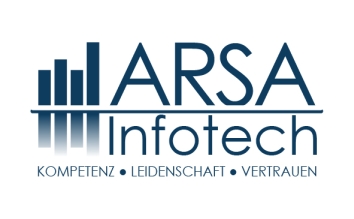 Dein Skillset:Hohes Engagement in Bezug auf aktuelle Technologietrends, Programmiersprachen sowie IT-Architekturen, und Motivation, neue Technologien kennenzulernen und anzuwenden.Idealerweise erste Erfahrungen im Bereich Datenbanken, IT-Architekturen, Programmierung, APIs oder Cloud-Technologien.Komplexe Sachverhalte kannst du vereinfacht erklären und gehst Problemstellungen strukturiert an, um eine Lösung zu erarbeiten.Als Teamplayer schätzt du engen Zusammenhalt zwischen Kolleg:innen und trägst deinen Teil zu einer authentischen Atmosphäre im Team bei.Reisebereitschaft sowie Deutsch (mind. C1) und Englisch sehr gut in Wort und Schrift.
Deine Aufgaben:Gemeinsam mit unseren Kunden arbeitest du an der Umsetzung von Cloud-Lösungen und -Architekturen auf Basis von Microsoft Azure Cloud Platform.Weiterentwicklung: Spezialisiere dich in einem Feld deiner Wahl und lerne neue angrenzende Technologien kennen. Lerne, dich in der Welt des IT-Consultings zurechtzufinden.Du analysierst bestehende IT-Landschaften und begleitest deine Vision in der Umsetzung.Durch deine gewonnene Expertise treibst du die Weiterentwicklung unserer Services voran.Arbeite in einer agilen und modernen Arbeitsumgebung.Dein Kontakt zu uns:Amandeep Singh-MaanARSA Infotech GmbH  |  Rotdornpfad 22  |  28355 BremenTel.: + 49 152 53988404  |  asinghmaan@arsa-infotech.com